Umfang der Testarbeiten:Es müssen nicht alle Klassen und nicht alle Schüler getestet werden.VorbereitungDurchführung einer Schulscharfen SicherungPrüfung und ggf. Installation der aktuellen ASV-PARA-Version 2.14.15Wertelisten updatenDurchführung der TestsJe Zeugnisart1 Schüler (männlich) mit Noten1 Schülerin (weiblich) mit NotenZeugnisart: ZwischenzeugnisZeugnisart: JahreszeugnisZeugnisart: AustrittszeugnisZeugnisart: AbgangszeugnisZeugnisart: Abschlusszeugnis für 3-stufige WSZeugnisart: Abschlusszeugnis für 4-stufige WSZeugnisart: Abschlusszeugnis für 5-stufige WSZeugnisart: Ergänzungsprüfung (beliebiges Fach)Rückmeldung an wegertseder@asv.bayern.de 
Bitte füllen Sie dieses Dokument elektronisch aus, verstehen es mit Ihrer Schulnummer und senden Sie es an uns zurück. Danke!
Fehlen benötigte Funktionen in den Zeugnissen?Treten Programm-Fehler auf (Code-Abbruch)?Fehler bei Formatierungen, Rechtschreibung?Fehler im Inhalt (z.B. falsche Formulierung)?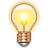 Die meisten Einstellungen und ein Großteil der Arbeit ist nur einmal zu machen, wenn Sie die Arbeit mit ASV beginnen. Die Arbeit von Schuljahr zu Schuljahr ist sehr viel geringer als der erste Einrichtungs-Aufwand. 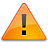 Die Zeugnisse dürfen während der PARA-Phase nicht an Schüler oder Dritte ausgegeben werden. Sie dienen nur dem schulinternen Test. Die neuen Zeugnisse weichen inhaltlich und rechtlich teilweise von den aktuellen amtlichen Zeugnisschablonen aus den KMBeken ab. Sobald die Produktivsetzung der ASV erfolgt, werden die „neuen“ Zeugnisschablonen durch eine neue KMBek als amtlich erklärt (z.B. zeilenweise Wiedergabe der Fächer, Ausblenden Fächer ohne Note, Note als Ziffer, Schriftarten, Formatierung usw.)SchrittBeschreibung und Anleitung
1. Grundlagen1. Grundlagen1. Grundlagen1.1Onlinedokumentation lesen und auf Verständlichkeit prüfen.

Bitte lesen Sie vorbereitend die Dokumentation. Notieren Sie unverständliche Passagen.
          https://www.asv.bayern.de/doku/bers/zeugnisse/start 

         Bekannte Bugs   https://www.asv.bayern.de/doku/bers/zeugnisse/start/bugs         Häufige Fehler    https://www.asv.bayern.de/doku/bers/zeugnisse/start/tipps 
Anmerkungen: 
1.2Herunterladen der Zeugnis-Schablonen und Textbausteine

Aktualisieren Sie die Anwendungsdaten und laden die Zeugnisschablonen und amtlichen Textbausteine herunter.

Anmerkungen: 1.3Kontrolle, ob amtliche Textbausteine übertragen wurden 

Öffnen Sie Datei  Verwaltung  Textbausteine und prüfen für Ihre Schulnummer, ob die Amtlichen Textbausteine angekommen sind. Diese beginnen mit A…

Anmerkungen: 1.4Kontrolle, ob Zeugnisschablonen übertragen wurden 

Öffnen Sie Datei  Verwaltung  Zeugnisschablonen und prüfen für Ihre Schulnummer, ob die Schablonen-Dateien ankommen sind.

Anmerkungen: 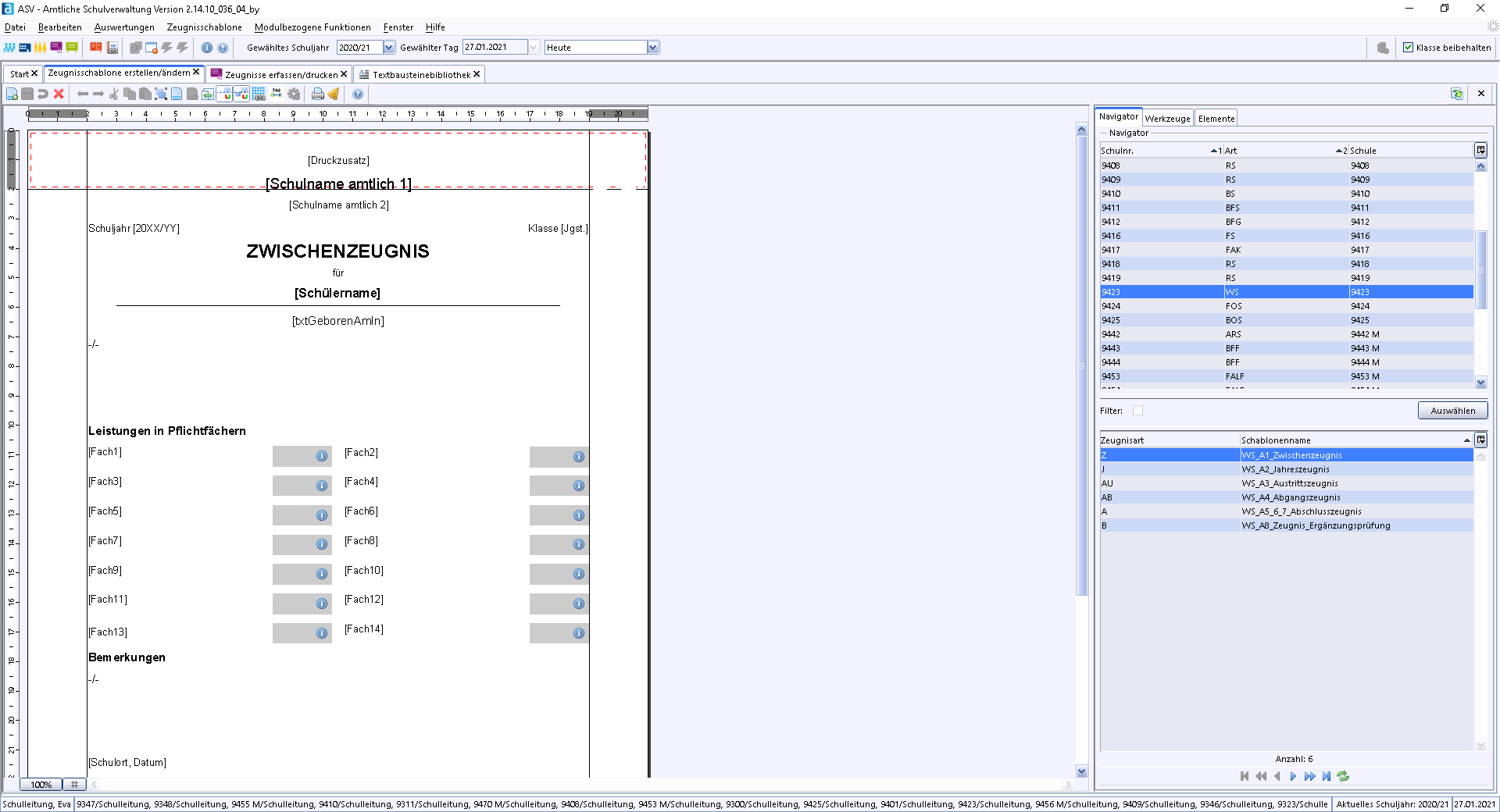 1.5Erfassung der Grundeinstellungen (je Schule)
Erfassen Sie laut Dokumentation die Grundeinstellungen je Schule. 

https://www.asv.bayern.de/doku/bers/zeugnisse/vorbereitung/grundeinstellungen_schule 1.6Erfassung der Grundeinstellungen (je Klasse)
Erfassen Sie laut Dokumentation die Grundeinstellungen je Klasse. Sie müssen aber nur die Klassen erfassen, bei denen Sie auch Testarbeiten durchführen.https://www.asv.bayern.de/doku/bers/zeugnisse/vorbereitung/grundeinstellungen_klasse2. Testarbeiten2. Testarbeiten2. Testarbeiten2.0Hinweise zum TestenOberer ZeugnisteilSchulnameSchuljahr, KlasseSchülername, Geburtsdaten, GeburtsortFächer und Reihenfolge der Fächer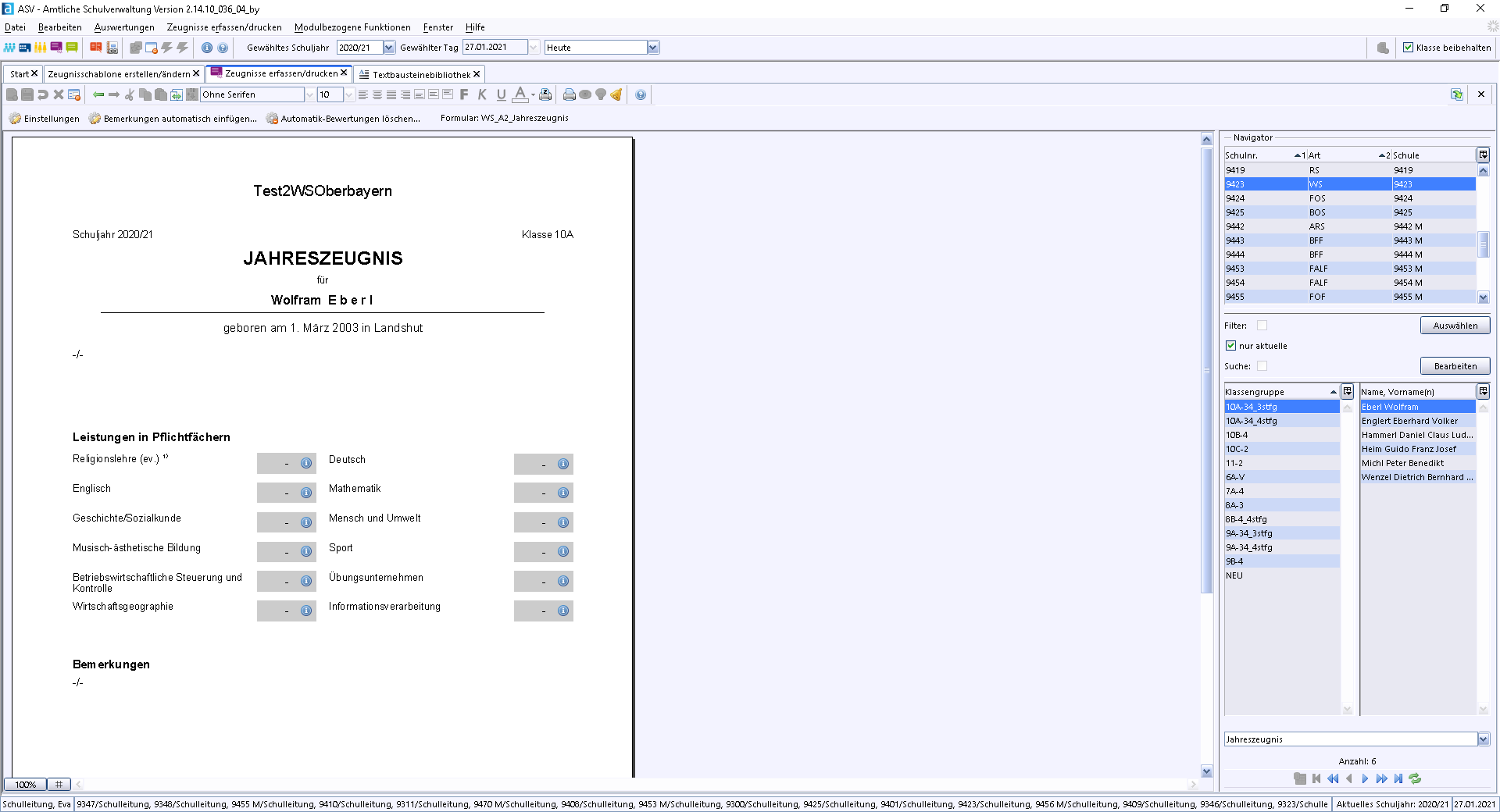 Unterer Zeugnisteil
Bemerkungen  benutzen Sie bitte „Bemerkungen Automatisch einfügen“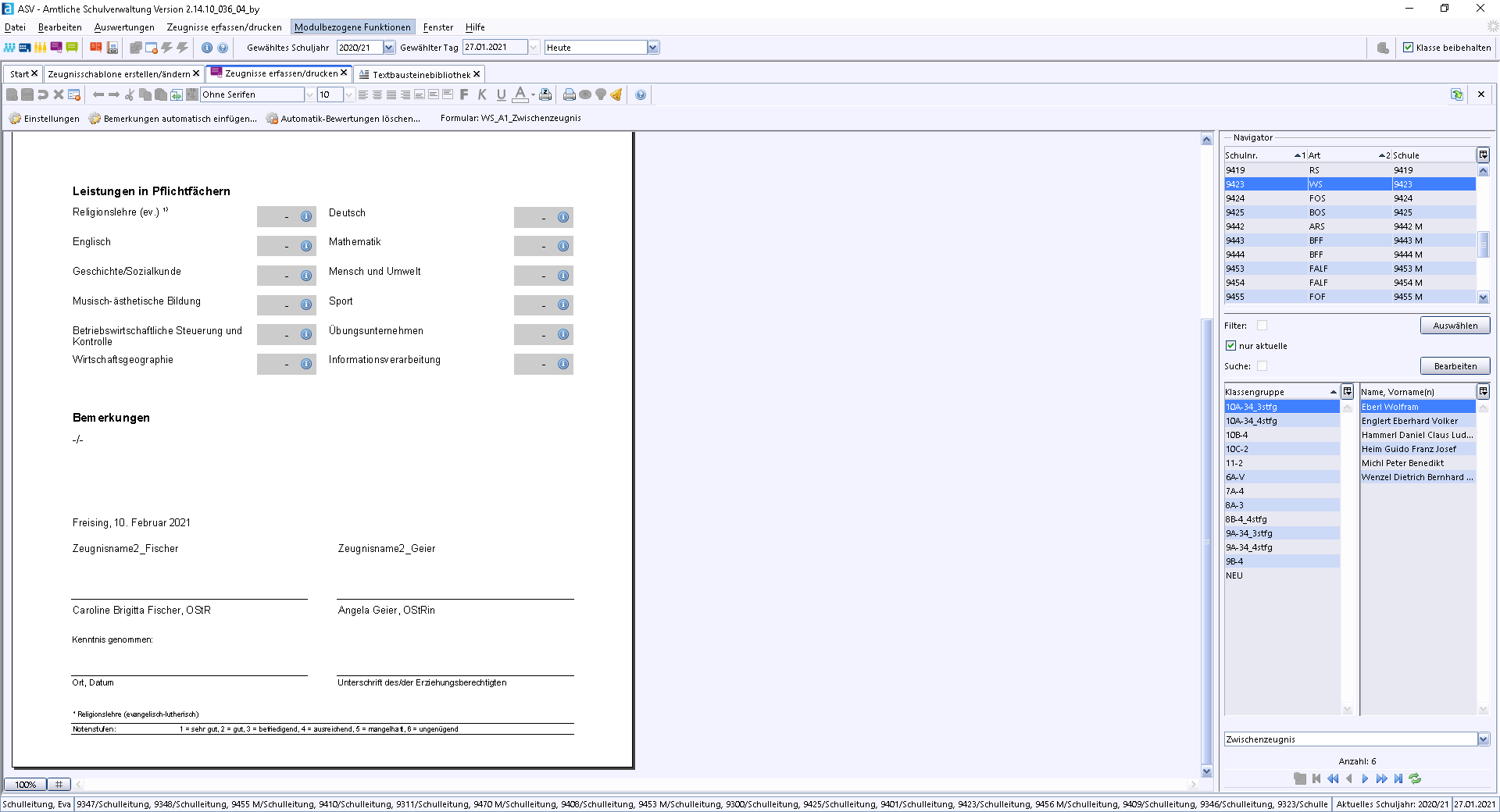 Schulort, ZeugnisdatumUnterzeichner1 und Unterzeichner 2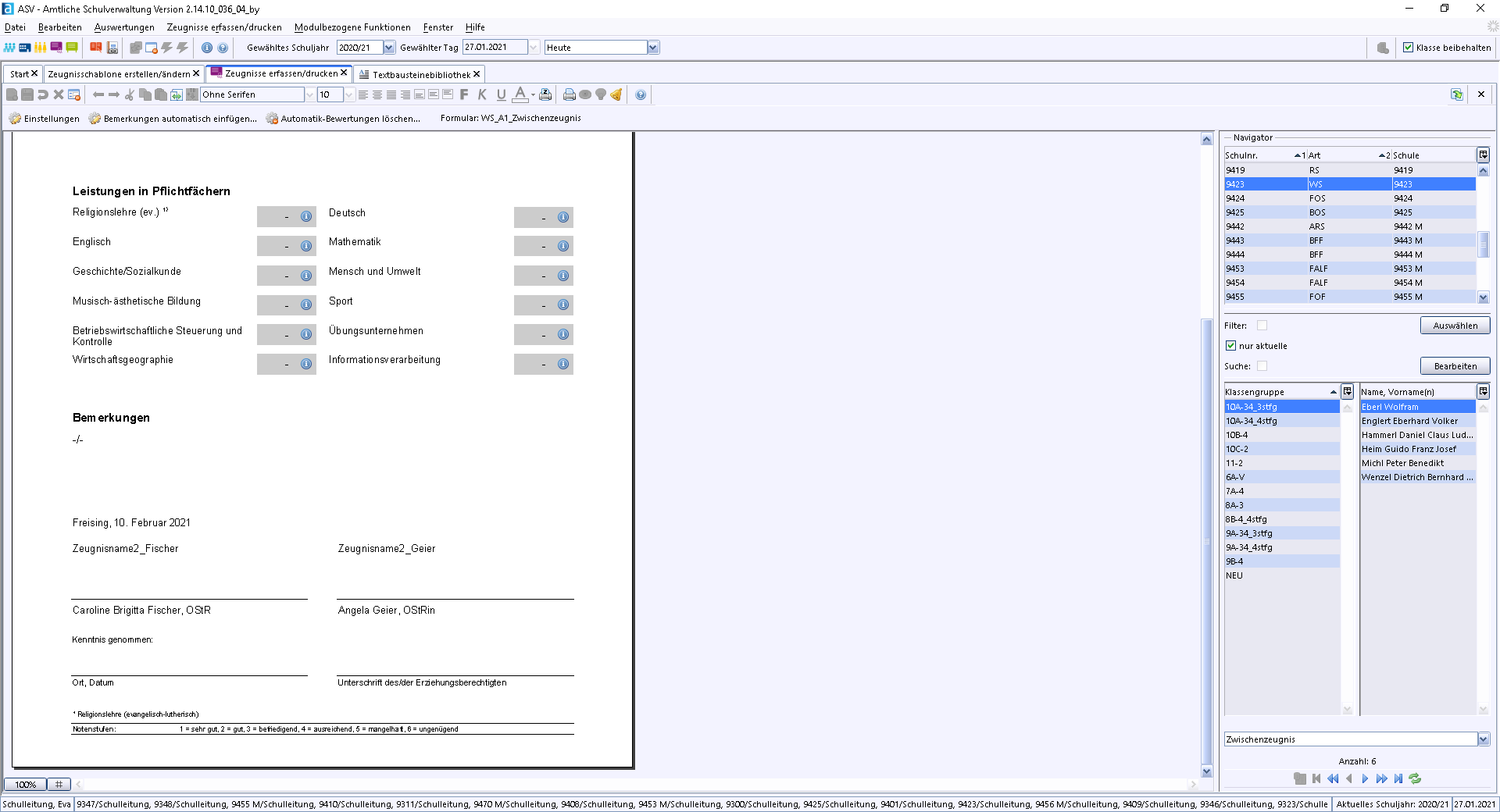 2.0Auswählen der ZeugnisartDie Art des Zeugnisses stellen Sie – etwas wenig intuitiv – unten rechts über ein Dropdown-Feld ein. Bei kleinen Monitoren oder einer kleinen Bildschirmauflösung kann es vorkommen, dass dieses Feld nicht vollständig sichtbar ist. Wenn das so ist, müssen Sie das ASV-Fenster maximieren (auf die volle Fläche des Bildschirms erweitern) und ggf. zusätzlich mit den Hilfslinien den rechten Fensterteil passend hinziehen. Es gilt zu unterscheiden:unten rechts: Einstellung der Zeugnisart (z.B. Jahreszeugnis oder Abschlusszeugnis)oben: Modulbezogene Funktionen > Schablone tauschen (Wechseln zwischen verschiedenen Schablonen derselben Zeugnisart (z.B. Jahreszeugnis Normal, BIK, BVJ, JoA , BS+)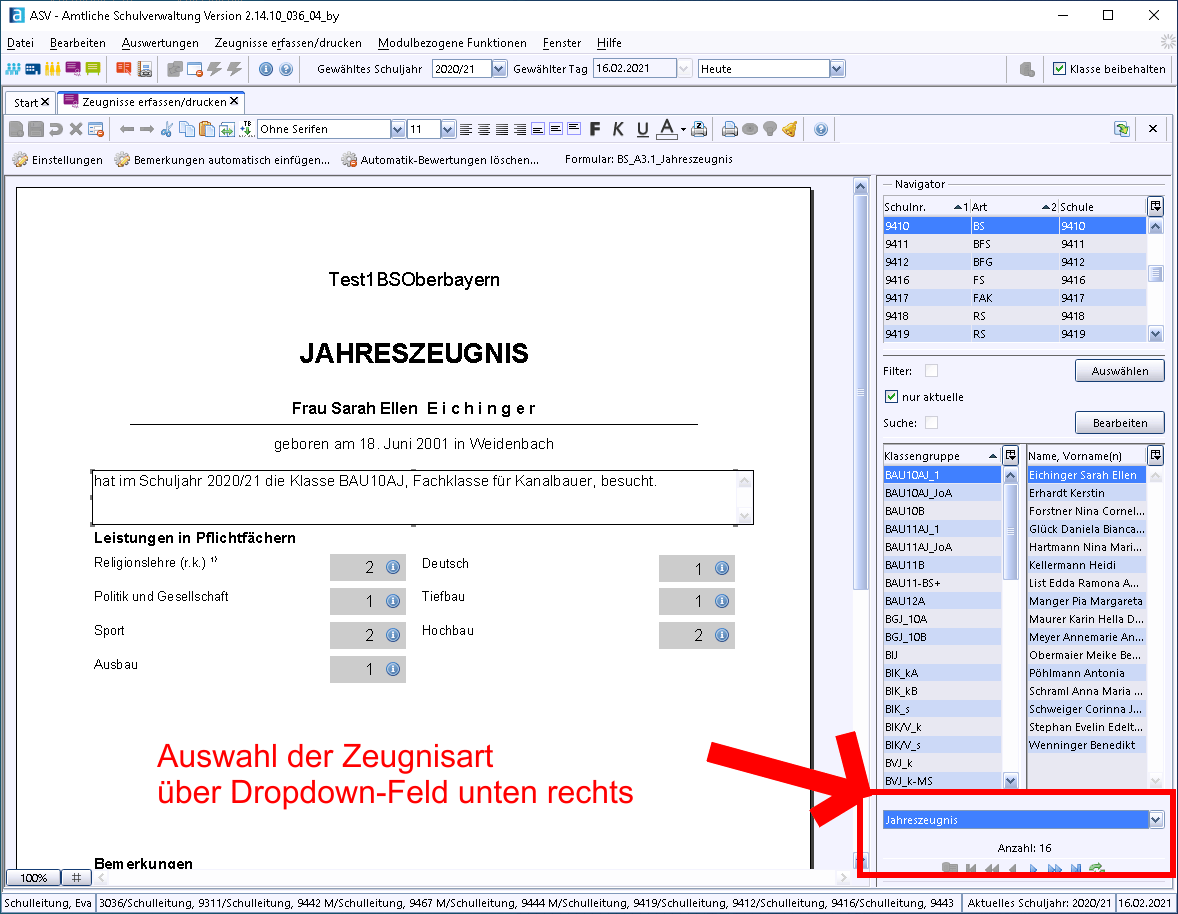 2.1Testen von ZwischenzeugnissenBesonderheit: Gefahr der AbweisungBesonderheit: GefährdungsbemerkungBefreiungen
Anmerkungen: 

2.2Testen von JahreszeugnissenBesonderheit: Vorrücken in die nächste JahrgangsstufeBesonderheit: Gefahr der AbweisungBesonderheit: Schüler mit LRS oder sonstiger StörungAnmerkungen: 

2.3Testen von AustrittszeugnissenBesonderheit: Unterschiedliche Austrittsgründe, Eintrittsdatum SchülerIn
Erfassung siehe DokumentationSind im Bemerkungs-Helper („Bemerkungs-Werkzeug“) Felder enthalten, die nicht angezeigt werden sollten (z.B. Vorrücken oder Ähnliches)Anmerkungen: 

2.4Testen von AbgangszeugnissenBesonderheit: Eintrittsdatum SchülerIn, Übertrittsschule
Erfassung siehe DokumentationSind im Bemerkungs-Helper Felder enthalten, die nicht angezeigt werden sollten (z.B. Vorrücken oder Ähnliches)Anmerkungen:  

2.5Testen von AbschlusszeugnissenBesonderheit: Kopftext abhängig vom Bildungsgang (3/4/5-stufig)Besonderheit: Schüler mit LRS oder sonstiger Störung
 Erfassung siehe DokumentationBesonderheit: Schüler mit Fach, das aus einem früheren Zeugnis übernommen werden muss
 Erfassung siehe DokumentationSind im Bemerkungs-Helper Felder enthalten, die nicht angezeigt werden sollten (z.B. Vorrücken oder Ähnliches)Anmerkungen: 

2.6Testen von Ergänzungsprüfung = Bescheinigung
Anmerkungen: 
3. Abschlussarbeiten3. Abschlussarbeiten3. Abschlussarbeiten3.1Onlinedokumentation auf Vollständigkeit prüfen.

Bitte ergänzen Sie Punkte grob, die Ihnen in der Dokumentation gefehlt haben oder die Ihnen trotz der Dokumentation nicht klar geworden sind.
          https://www.asv.bayern.de/doku/bers/zeugnisse/start 

Anmerkungen: 


3.2Besonders gut gefallen hat mir …

Anmerkungen: 


3.3Besonders negativ aufgefallen ist mir …

Anmerkungen: 


3.4Insgesamt beurteile ich die Zeugniserstellung in der ASV …

Anmerkungen: 


3.5Kontaktdaten des TestersSchulnummer: Schulname: Ansprechpartner: Telefon / Mail / zeitliche Erreichbarkeit: 